Detailed proposal needs to be attached herewith while launching the CEP COEP TECHNOLOGICAL UNIVERSITY PUNE(A Unitary Public University of Govt of Maharashtra)Continuing Education Program Approval Sheet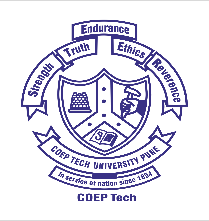 CEP Course No.No. Given by Office of RIILDate:CEP Course No.No. Given by Office of RIILTitle of CEP courseDuration of CEP   dd—mm—yy   to     dd-mm-yy   dd—mm—yy   to     dd-mm-yy   dd—mm—yy   to     dd-mm-yy   dd—mm—yy   to     dd-mm-yy   dd—mm—yy   to     dd-mm-yy   dd—mm—yy   to     dd-mm-yy   dd—mm—yy   to     dd-mm-yySponsoring agency; enclose sanction letter Name of the Department Brief Description of syllabus of course (syllabus time table and budget of the course may be attached separately)Brief Description of syllabus of course (syllabus time table and budget of the course may be attached separately)Brief Description of syllabus of course (syllabus time table and budget of the course may be attached separately)Names of the Faculty from COEP engaging the course (with sign)Justify relevance of CEP course to Academics / Research skills   of faculty and participants Justify relevance of CEP course to Academics / Research skills   of faculty and participants Justify relevance of CEP course to Academics / Research skills   of faculty and participants How many hours of CEP course are presently being carried out by the facultyTotal minimum targeted amount to be collected through fee, sponsorship, etc. (in INR.)INRINR in words-INR in words-INR in words-Amount to be deposited in IRG A/C (30%) Yes / No (Please Tick the Particular)Yes / No (Please Tick the Particular)Yes / No (Please Tick the Particular)Yes / No (Please Tick the Particular)Yes / No (Please Tick the Particular)Yes / No (Please Tick the Particular)Yes / No (Please Tick the Particular)Remaining Amount, INR INR in words-INR in words-INR in words-Proposed honorarium per hour per faculty: Proposed honorarium per hour per faculty: Proposed honorarium per hour per faculty: Proposed honorarium per hour per faculty: Proposed honorarium per hour per faculty: Proposed honorarium per hour per faculty: Proposed honorarium per hour per faculty: Proposed honorarium per hour per faculty: Regular Academic Teaching Load of Faculty Regular Academic Teaching Load of Faculty Regular Academic Teaching Load of Faculty Regular Academic Teaching Load of Faculty Time required in hours per week per CEP courseTime required in hours per week per CEP courseTime required in hours per week per CEP courseTime required in hours per week per CEP courseProposed date for commencement and completion of the CEP: Proposed date for commencement and completion of the CEP: Proposed date for commencement and completion of the CEP: Proposed date for commencement and completion of the CEP: Undertaking:   I,                                                            , am aware that in addition to conducting CEP, I will be available during working time in the college for academic work.		                                 Signature of faculty coordinatorUndertaking:   I,                                                            , am aware that in addition to conducting CEP, I will be available during working time in the college for academic work.		                                 Signature of faculty coordinatorUndertaking:   I,                                                            , am aware that in addition to conducting CEP, I will be available during working time in the college for academic work.		                                 Signature of faculty coordinatorUndertaking:   I,                                                            , am aware that in addition to conducting CEP, I will be available during working time in the college for academic work.		                                 Signature of faculty coordinatorUndertaking:   I,                                                            , am aware that in addition to conducting CEP, I will be available during working time in the college for academic work.		                                 Signature of faculty coordinatorUndertaking:   I,                                                            , am aware that in addition to conducting CEP, I will be available during working time in the college for academic work.		                                 Signature of faculty coordinatorUndertaking:   I,                                                            , am aware that in addition to conducting CEP, I will be available during working time in the college for academic work.		                                 Signature of faculty coordinatorUndertaking:   I,                                                            , am aware that in addition to conducting CEP, I will be available during working time in the college for academic work.		                                 Signature of faculty coordinatorCEP Approval by HOD:                                                                                        CEP Approval by Dean of school:
Remark, if any:                                              Name and Signature with date                                                                                               Name and Signature with dateCEP Approval by HOD:                                                                                        CEP Approval by Dean of school:
Remark, if any:                                              Name and Signature with date                                                                                               Name and Signature with dateCEP Approval by HOD:                                                                                        CEP Approval by Dean of school:
Remark, if any:                                              Name and Signature with date                                                                                               Name and Signature with dateCEP Approval by HOD:                                                                                        CEP Approval by Dean of school:
Remark, if any:                                              Name and Signature with date                                                                                               Name and Signature with dateCEP Approval by HOD:                                                                                        CEP Approval by Dean of school:
Remark, if any:                                              Name and Signature with date                                                                                               Name and Signature with dateCEP Approval by HOD:                                                                                        CEP Approval by Dean of school:
Remark, if any:                                              Name and Signature with date                                                                                               Name and Signature with dateCEP Approval by HOD:                                                                                        CEP Approval by Dean of school:
Remark, if any:                                              Name and Signature with date                                                                                               Name and Signature with dateCEP Approval by HOD:                                                                                        CEP Approval by Dean of school:
Remark, if any:                                              Name and Signature with date                                                                                               Name and Signature with dateCEP Approval by Director (RIIL):
Any Remark:                                                                              Signature  and date CEP Approval by Director (RIIL):
Any Remark:                                                                              Signature  and date CEP Approval by Director (RIIL):
Any Remark:                                                                              Signature  and date CEP Approval by Director (RIIL):
Any Remark:                                                                              Signature  and date CEP Approval by Director (RIIL):
Any Remark:                                                                              Signature  and date CEP Approval by Director (RIIL):
Any Remark:                                                                              Signature  and date CEP Approval by Director (RIIL):
Any Remark:                                                                              Signature  and date CEP Approval by Director (RIIL):
Any Remark:                                                                              Signature  and date 